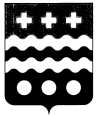 РОССИЙСКАЯ ФЕДЕРАЦИЯАДМИНИСТРАЦИЯ МОЛОКОВСКОГО РАЙОНАТВЕРСКОЙ ОБЛАСТИПОСТАНОВЛЕНИЕ 05.08.2019                                                                                                     №95-1  п. МолоковоО внесении изменений в составкомиссии по делам несовершеннолетних изащите их прав         В связи с изменением кадровых данных членов комиссии по делам несовершеннолетних и защите их прав при администрации Молоковского района постановляю:         1.Внести изменения в постановление администрации Молоковского района от 14.09.2011 г. № 447 «Об утверждении персонального состава комиссии по делам несовершеннолетних и защите их прав при администрации Молоковского района»:-  вывести из состава комиссии Добрякову О.Г.;- ввести в состав комиссии Иванову А.Ю. – старшего инспектора Краснохолмского МФ ФКУ УИИ УФСИН России по Тверской области.      2.Контроль за исполнением настоящего постановления возложить на заместителя главы администрации Ю.А.Орлову.Глава  Молоковского района:                                              А.П. Ефименко